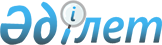 О переименовании составных частей в селах Бектобе и Байтерек Каратобинского сельского округаРешение акима Каратобинского сельского округа Жамбылского района Жамбылской области от 17 октября 2022 года № 276. Зарегистрировано в Министерстве юстиции Республики Казахстан 21 октября 2022 года № 30280
      В соответствии со статьей 35 Закона Республики Казахстан "О местном государственном управлении и самоуправлении в Республике Казахстан", подпунктом 4) статьи 14 Закона Республики Казахстан "Об административно-территориальном устройстве Республики Казахстан", на основании заключения ономастической комиссии при акимате Жамбылской области от 30 ноября 2021 года и учитывая мнения населения сел Бектобе, Байтерек РЕШИЛ:
      1. Переименовать следующие составные части в селе Бектобе Каратобинского сельского округа:
      улицу Жаңа Бәйтерек на улицу Бәйтерек;
      улицу Жаңа Бәйтерек 2 на улицу Әлихан Бөкейхан;
      улицу Жайлау 4 на улицу Көктөбе;
      улицу Бұлақ 1 на улицу Киелі бұлақ; 
      1-переулок улицы Бескен Абдраимова на улицу Тараз.
      2. Переименовать 1-переулок улицы Әбілда Баялиева на улицу Талас в селе Байтерек Каратобинского сельского округа.
      3. Настоящее решение вводится в действие по истечении десяти календарных дней после дня его первого официального опубликования.
					© 2012. РГП на ПХВ «Институт законодательства и правовой информации Республики Казахстан» Министерства юстиции Республики Казахстан
				
      Аким Каратобинского 

      сельского округа 

Г. Сагимбеков
